Security application development for EquifaxTable of Contents1. Executive summary	31.1 Background	31.2 Problem	31.3 Objectives	31.4 Overall goal of the project including duration and budget	31.5 Critical assumption	42. Scope management	42.1 Project scope statement	42.2 Project deliverables	52.3 Work breakdown structure	62.4 WBS Dictionary	83. Stakeholder management	94. Time management	114.2 Project schedule analysis	165. Cost management	20Work element costing	20Constraints in project cost management	225.2 Project cost budgeting and control	236. Human resource management	246.1 Project human resource planning	246.2 Human resource estimation	257. Quality management	277.1 Project quality planning	277.2 Project quality assurance	288. Communication plan	298.1 Project communication planning	298.2 Stakeholder communication and requirement analysis	299. Risk management	309.1 Project risk management planning	309.2 Risk identification	319.3 Qualitative and quantitative risk analysis	319.4 Risk prioritization	329.5 Risk response plan	33Bibliography	341. Executive summary1.1 Background The organization “Equifax” which is one of the consumer reporting agencies that generally involves in combining analytics, robust data as well as advanced technology in order to provide proper actionable insights to businesses. It is found that the organization faces number of security challenges in managing their data and information and therefore they want to develop proper security application.1.2 ProblemThe organization “Equifax” faces number of security challenges in managing its organisational operations and the issues mainly include cybersecurity breaches, hacking of data and more. In order to resolve this issue, it is very much necessary to develop security application within the organization.1.3 ObjectivesThe objectives of the project are listed below:To develop security application developmentTo manage security challenges1.4 Overall goal of the project including duration and budget The main goal of the project is to develop proper security application within the organization so that security related challenges can be resolved. It is found that in order to finish the project successfully it is quite necessary to finish the project within 111 days by utilizing budget of around $91,760.1.5 Critical assumptionThe critical assumption is mainly elaborated below:The entire project will be completed successfully within 111 daysThe project will be finished within the budget that is around $91,760The project will follow the scope of the project.2. Scope management2.1 Project scope statementThe paper mainly reflects on the organization “Equifax” which is one of the consumer reporting agencies that mainly faces number of security related challenges due to the unavailability of proper application security. In order to resolve this issue, the organization wants to develop security application for the organization in order to protect the organization from external threats. It is found that by getting a loan, by developing the system as well as by testing it for making the necessary changes it is found that security application system can be developed successfully.  It is found that with the help of the application security, the organization will be able to maintain the confidentiality of the informationProject characteristics and requirements The project characteristics as well as requirements which are mainly associated with the project are generally elaborated properly:The security application system is mainly needed within the organization in order to detect the complex vulnerabilities which are mainly not visible without the help of the source code.The system is mainly used in order to maintain the confidentiality of the information as well as data that is mainly stored within the organization. It is found that security application system generally assists in managing the sound market reputation by avoiding cybersecurity related issues and challenges.Project success criteriaThe success criteria of the project are generally elaborated below:Achieving project objectives: It is found that if the objectives of the project are me successfully then it can be identified that the project which was undertaken is successful.Meeting deadlines and budget: If the entire project is successfully completed within he expected budget and time then the project can be considered to be successful.Maintaining project quality: If the proper quality of the project is maintained and the project quality id not compromised in achieving the deadline reveals that the project will be successful.Specific constraints in project scope statementThe constraints in project scope statement are generally elaborated below:Time: If the scope of the project is not followed then it would be quite difficult to finish the entire project on time which further increases the budget on the project.Budget: It is quite necessary to complete the project within the approved budget so that the project manager does not face any type of financial challenges and issues.2.2 Project deliverablesProject management related deliverablesThe project management related deliverables of the project are generally listed below:Stakeholder analysisScope statementWork breakdown structureProject schedulingProject quality checklistRisk management planRisk registerProgress reportSchedulePresentation of projectProduct related deliverablesThe product related deliverables are listed below:Proper securityMultiple security layersPrivilege separation2.3 Work breakdown structureSummary of the stages and their main tasksDevelopment of WBS2.4 WBS Dictionary3. Stakeholder managementList of important stakeholdersThe list of stakeholders are listed below:Project managerProject plannerWorkersDesignerIT mangerIT testerCoderReviewer Stakeholder registerStakeholder management strategies4. Time managementProject scheduleThe schedule of the project is provided below:Important project milestonesThe important project milestones are given in the below table:Specific constrains in time managementIt is found that the project needs to be completed within the time that is approved by following the project schedule and therefore sometimes, it become quite difficult to manage the time of the project as per the project schedule. However, if the project is not finished within the expected time then completion date of the project can be extended.Gantt chart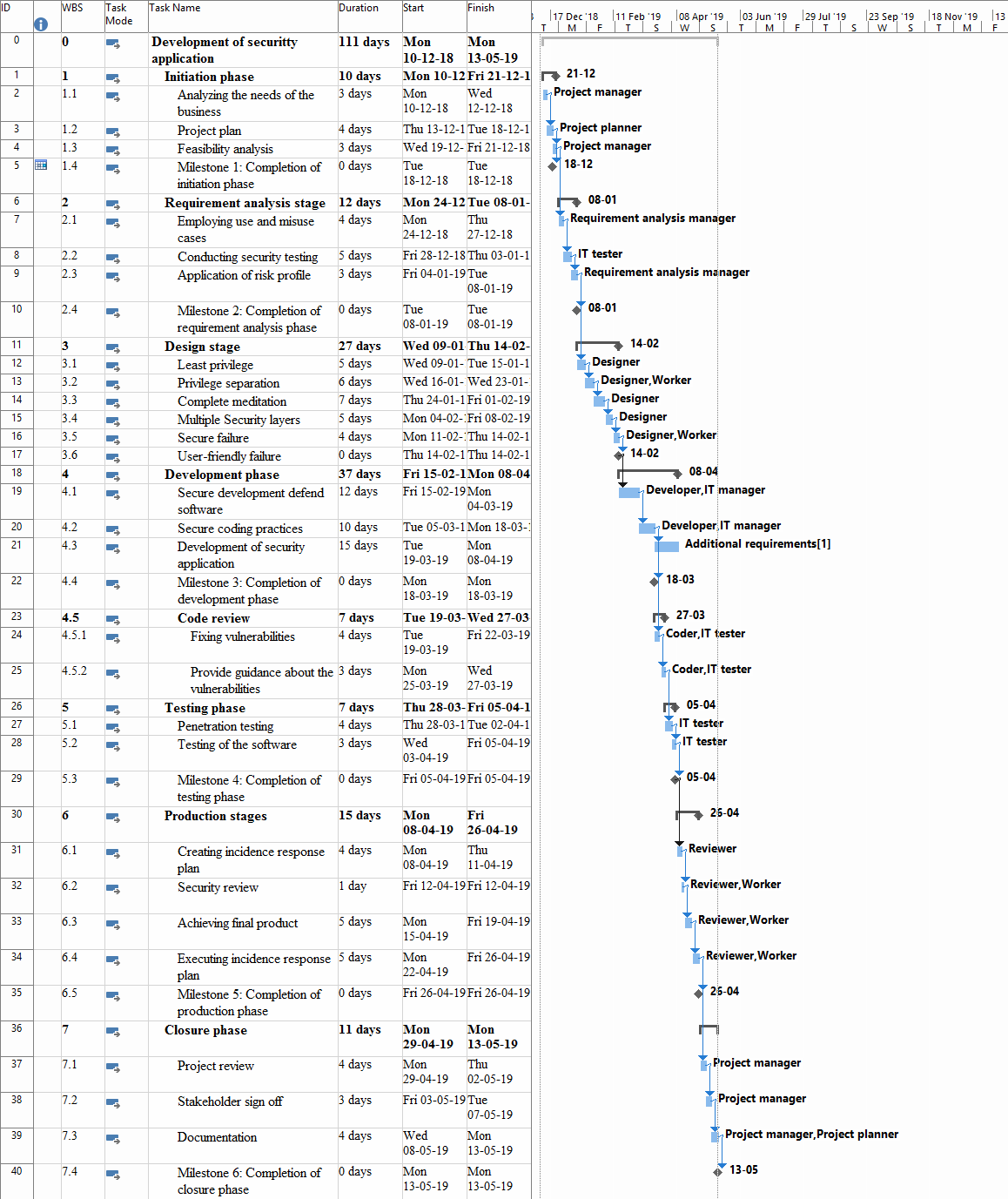 Figure 1: Gantt chart(Source: Created by Author)4.2 Project schedule analysisCritical path analysis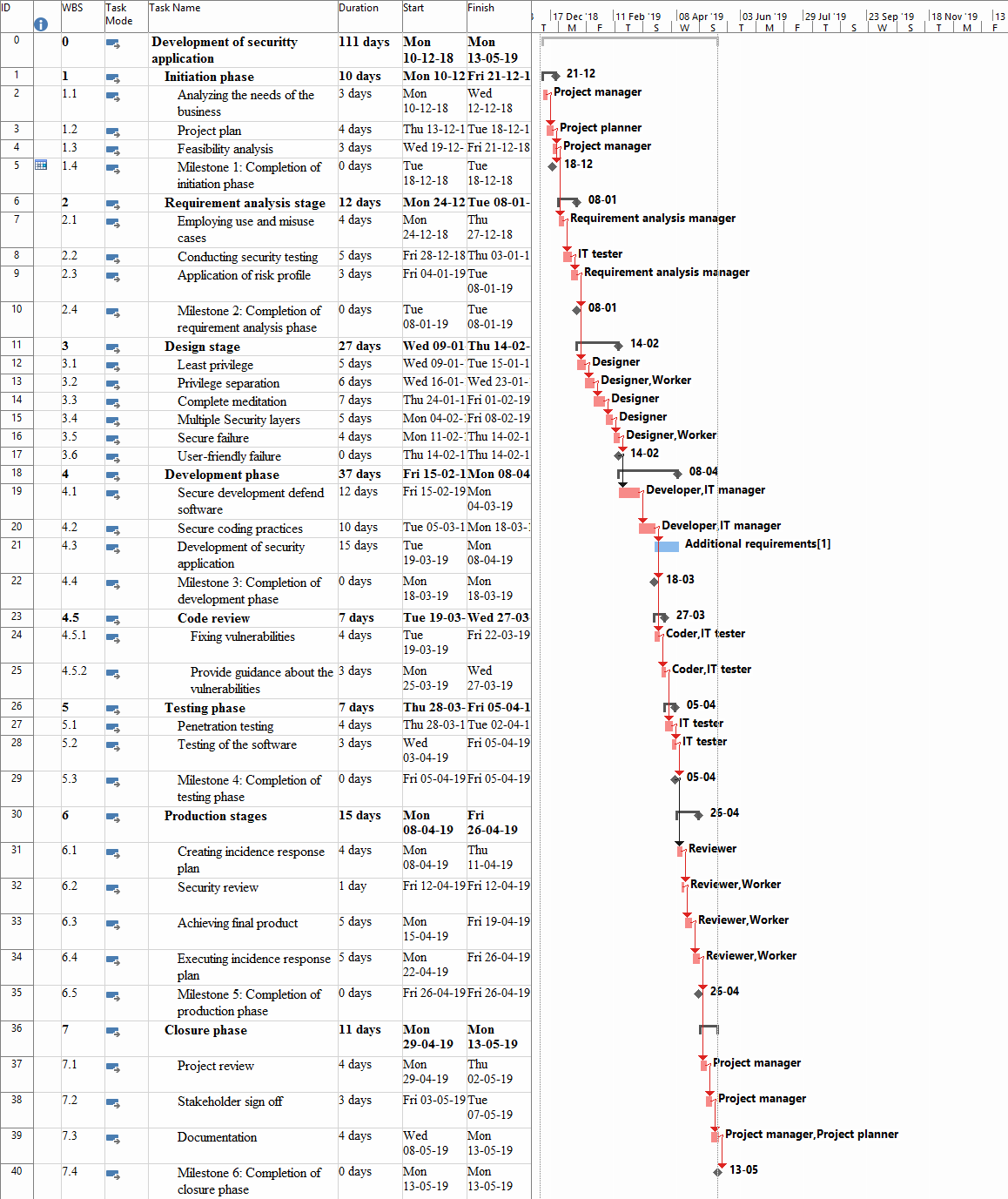 Figure 2: Critical path(Source: Created by Author)Project sack analysis and findingsThe table that is provided below reflects on the total slack of the project.5. Cost managementWork element costingConstraints in project cost managementIt is found that it is necessary to finish the entire project within the approved budget but if any scope creep occurs within the project, there will be requirement of additional budget for finishing the project. Thus, it is quite difficult to finish the project within budget if any scope creep occurs.5.2 Project cost budgeting and controlIntegration of cost into Gantt chart 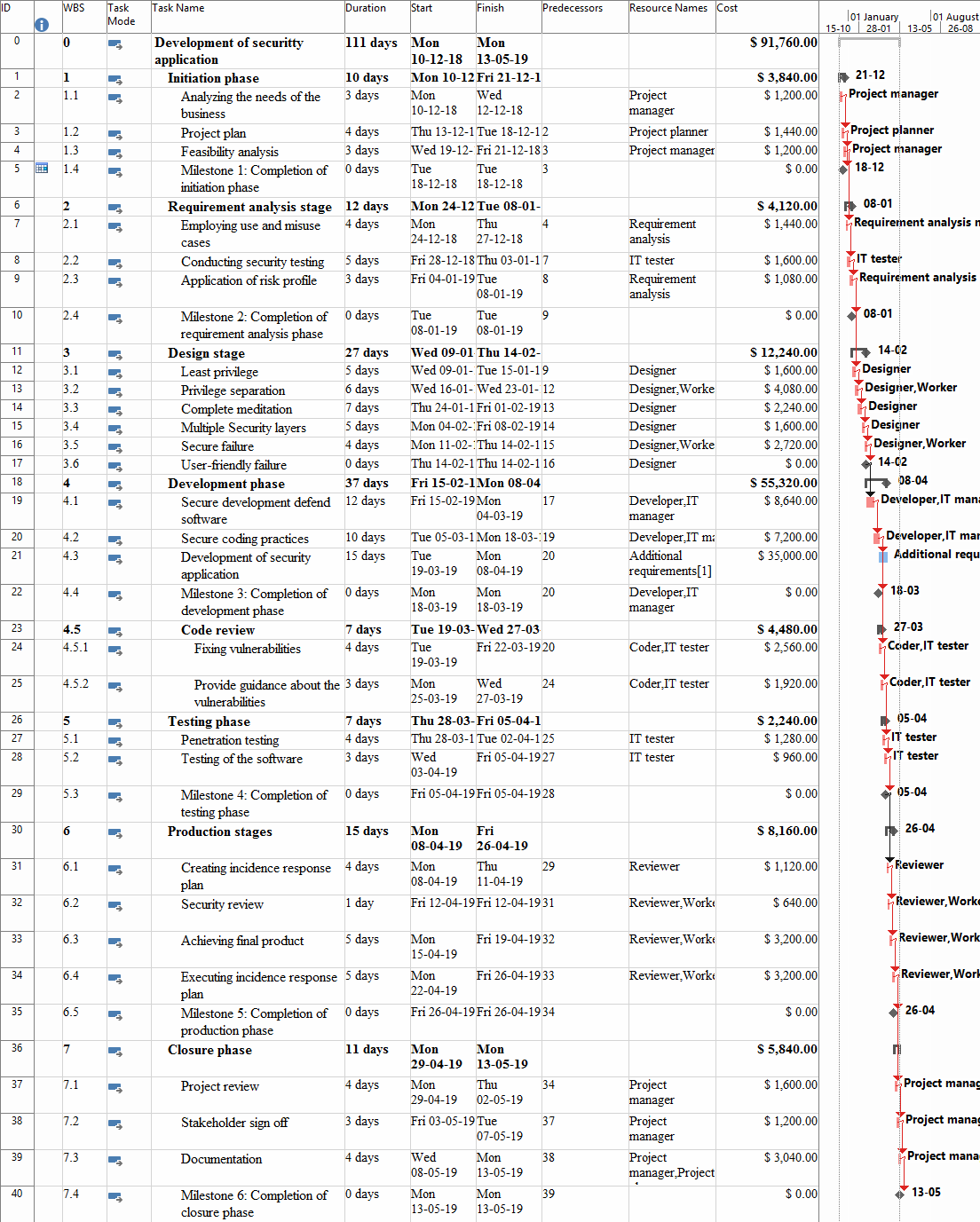 Figure 3: Integration of cost into Gantt chart (Source: Created by Author)6. Human resource management6.1 Project human resource planningProject organization chartFigure 4: Organizational chart (Source: Created by Author)Roles and responsibilitiesSpecific constraints in human resource managementIt is found that the human resources who are engaged with the project are specific in number however, if project delay occurs and there will be a need of more stakeholders for finishing the project.6.2 Human resource estimation6.3 Resource loading and levellingIt is found that after resource levelling, proper overview off resources are reflected with the help of diagram that is provided blow:Figure 5: Resource overview (Source: Created by Author)7. Quality management7.1 Project quality planning Introduction of quality goals The main quality goals are to complete the development of security application for the organization Equifax by maintaining the various quality standards.Quality metricsThe quality metrics are listed below:Low failure rateHigh customer serviceProper quality serviceLow defect rateProject quality checklistRoles and responsibilitiesIt is found that the quality manager is mainly responsible of managing the quality of the project so that proper quality standards can be maintained within the project and the project can be completed within the assumed time and budget.Specific constraints It is quite necessary to follow proper quality standards however if budget shortfall occurs then it will be quite difficult to keep the same quality standards while executing the project.7.2 Project quality assuranceQuality assurance procedureQuality assurance procedure is mainly defied as one of the systematic process that helps in determining whether the security services that are provided with the development of security application are meeting the requirements or not.Quality assurance checklist8. Communication plan8.1 Project communication planningCommunication content and method The content on which communication will be done are elaborated below:Budget shortfall: The budget related issues that occur within the project s discussed with the project manager and project sponsor by conducting a meeting.Progress report: The progress report of the project is forwarded to the project manager in order to provide information about progress with the help of E-mail.Technical problem: The technical problem that occur within the project due to improper design of the application will be discussed by undertaking a meeting with the project stakeholdersSpecific constraints If the workers of the project do not have proper communication channel then they will not be able to communicate their problems or views ad as a result due to the communication plan, project progress can be affected.8.2 Stakeholder communication and requirement analysis 9. Risk management9.1 Project risk management planningMethodology 	It is found that number of methodologies are utilized within the risk management plan. It is identified that the methodologies are generally implemented in the prospects as well as concerns of the threats towards the success of the security application development.Roles and responsibilitiesThe risk manager is mainly responsible of identifying, analyzing, as well as prioritizing the risks and challenges that are associated with the project. In addition to this, they are also responsible of providing proper response plan so that the risks and challenge can be mitigated quite easily.9.2 Risk identificationRisk categoriesThe categories of the risks are listed below:Project risk: If the schedule of the project is not managed then schedule slippage can occur.Budget risk: If the entire project cannot be completed within budget then financial risk can occur.Technical risk: If the design for the security application is not developed properly the technical risk can occur.Risk documentation It is found that proper risk documentation is generally created which generally contains proper information about the risk and challenges that are associated with the project. In addition to this, the risk documents contain proper information as well as details about the probability of occurrence as well as risk category.9.3 Qualitative and quantitative risk analysisProbability/impact analysis Probability is generally dependent on the assessment of the risk manager with the help of the input that is provided by the team members.Quantitative analysis Proper quantitative analysis is done on the risk in order to analyze the reason as well as cause of the project occurrence so that the project risk can be mitigated quite successfully.9.4 Risk prioritization9.5 Risk response planRisk 1: Technical riskRoot cause: If the design of the project is not properly developed then it can cause number of challenges.Trigger: Improper skills of the designers is mainly raising the problem.Risk response plan: It is quite necessary to hire experienced designers so that they can be able to design the application quite effectively.Risk 2: Budget shortfallRoot cause: The main cause of this risk is improper management of resources.Trigger: Due to improper management and rising cost of resources, the risk is increasing.Risk response plan: It is quite necessary to manage the resources of the project effectively.Risk 3: Schedule slippageRoot cause: The main cause of the schedule slippage is improper management of the project schedule.Trigger: The risk is mainly occurring due to improper skills of the project manager.Risk response plan: It is quite necessary to track the schedule on a regular basis so that the project can be completed on time.WBSTask Name0Development of security application1   Initiation phase1.1      Analyzing the needs of the business1.2      Project plan1.3      Feasibility analysis1.4      Milestone 1: Completion of initiation phase2   Requirement analysis stage2.1      Employing use and misuse cases2.2      Conducting security testing2.3      Application of risk profile2.4      Milestone 2: Completion of requirement analysis phase3   Design stage3.1      Least privilege3.2      Privilege separation3.3      Complete meditation3.4      Multiple Security layers3.5      Secure failure3.6      User-friendly failure4   Development phase4.1      Secure development defend software4.2       Secure coding practices4.3      Development of security application4.4      Milestone 3: Completion of development phase4.5      Code review4.5.1         Fixing vulnerabilities4.5.2         Provide guidance about the vulnerabilities5   Testing phase5.1      Penetration testing5.2      Testing of the software5.3      Milestone 4: Completion of testing phase6   Production stages6.1      Creating incidence response plan6.2      Security review6.3      Achieving final product6.4      Executing incidence response plan6.5      Milestone 5: Completion of production phase7   Closure phase7.1      Project review7.2      Stakeholder sign off7.3      Documentation7.4      Milestone 6: Completion of closure phaseItemItem NameDescription 1Project plan In this phase, entire project plan is developed that contains clear overview about the neds and requirements of the project.2Conducting security testingSecurity testing is conducted in the requirement phase for identifying the security issue that the organization s facing3.Multiple security layersMultiple security layers are designed in order to provide proper security to the organization Equifax 4.Secure coding practices Proper coding practices are used for developing the security applications effectively 5.TestingProper testing needs to be done in order to make sure that the system is working effectively.6.Security reviewSecurity review is done for ensuring that the security application is able to provide proper facility related security or not.NamePositionInternal/externalRoles<Please Fill>Project managerInternalHelps in managing the project.<Please Fill>Project plannerInternalCreates proper project plan<Please Fill>WorkerInternalWorks so that the security application can be developed successfully.<Please Fill>DesignerInternal Deigns the entire security application system<Please Fill>IT managerInternalManages the development of security application<Please Fill>IT testerInternalTesting the application that was developed<Please Fill>CoderInternalReviews the coding that are used<Please Fill>ReviewerInternalReviews the entire projectProject managerDeveloperTesterDesignerName/ OrganizationEquifaxEquifaxEquifaxEquifaxLevel of InterestHighHighHighHighLevel of Influence/Power HighHighLowHighCurrent EngagementYesYesYesYesWBSTask NameDurationStartFinish0Development of security application111 daysMon 10-12-18Mon 13-05-191   Initiation phase 10 daysMon 10-12-18Fri 21-12-181.1      Analyzing the needs of the business 3 daysMon 10-12-18Wed 12-12-181.2      Project plan 4 daysThu 13-12-18Tue 18-12-181.3      Feasibility analysis 3 daysWed 19-12-18Fri 21-12-181.4      Milestone 1: Completion of initiation phase 0 daysTue 18-12-18Tue 18-12-182   Requirement analysis stage 12 daysMon 24-12-18Tue 08-01-192.1      Employing use and misuse cases 4 daysMon 24-12-18Thu 27-12-182.2      Conducting security testing 5 daysFri 28-12-18Thu 03-01-192.3      Application of risk profile 3 daysFri 04-01-19Tue 08-01-192.4      Milestone 2: Completion of requirement analysis phase 0 daysTue 08-01-19Tue 08-01-193   Design stage 27 daysWed 09-01-19Thu 14-02-193.1      Least privilege 5 daysWed 09-01-19Tue 15-01-193.2      Privilege separation 6 daysWed 16-01-19Wed 23-01-193.3      Complete meditation 7 daysThu 24-01-19Fri 01-02-193.4      Multiple Security layers 5 daysMon 04-02-19Fri 08-02-193.5      Secure failure 4 daysMon 11-02-19Thu 14-02-193.6      User-friendly failure 0 daysThu 14-02-19Thu 14-02-194   Development phase 37 daysFri 15-02-19Mon 08-04-194.1      Secure development defend software 12 daysFri 15-02-19Mon 04-03-194.2      Secure coding practices 10 daysTue 05-03-19Mon 18-03-194.3      Development of security application 15 daysTue 19-03-19Mon 08-04-194.4      Milestone 3: Completion of development phase 0 daysMon 18-03-19Mon 18-03-194.5      Code review 7 daysTue 19-03-19Wed 27-03-194.5.1         Fixing vulnerabilities 4 daysTue 19-03-19Fri 22-03-194.5.2         Provide guidance about the vulnerabilities 3 daysMon 25-03-19Wed 27-03-195   Testing phase 7 daysThu 28-03-19Fri 05-04-195.1      Penetration testing 4 daysThu 28-03-19Tue 02-04-195.2      Testing of the software 3 daysWed 03-04-19Fri 05-04-195.3      Milestone 4: Completion of testing phase 0 daysFri 05-04-19Fri 05-04-196   Production stages 15 daysMon 08-04-19Fri 26-04-196.1      Creating incidence response plan 4 daysMon 08-04-19Thu 11-04-196.2      Security review 1 dayFri 12-04-19Fri 12-04-196.3      Achieving final product 5 daysMon 15-04-19Fri 19-04-196.4      Executing incidence response plan 5 daysMon 22-04-19Fri 26-04-196.5      Milestone 5: Completion of production phase 0 daysFri 26-04-19Fri 26-04-197   Closure phase 11 daysMon 29-04-19Mon 13-05-197.1      Project review 4 daysMon 29-04-19Thu 02-05-197.2      Stakeholder sign off 3 daysFri 03-05-19Tue 07-05-197.3      Documentation 4 daysWed 08-05-19Mon 13-05-197.4      Milestone 6: Completion of closure phase 0 daysMon 13-05-19Mon 13-05-19MilestoneCompletion date      Milestone 1: Completion of initiation phase Tue 18-12-18      Milestone 2: Completion of requirement analysis phase Tue 08-01-19      Milestone 3: Completion of development phase Mon 18-03-19      Milestone 4: Completion of testing phase Fri 05-04-19      Milestone 5: Completion of production phase Fri 26-04-19      Milestone 6: Completion of closure phase Mon 13-05-19WBSTask NameDurationTotal Slack0Development of security application111 days0 days1   Initiation phase 10 days0 days1.1      Analyzing the needs of the business 3 days0 days1.2      Project plan 4 days0 days1.3      Feasibility analysis 3 days0 days1.4      Milestone 1: Completion of initiation phase 0 days104 days2   Requirement analysis stage 12 days0 days2.1      Employing use and misuse cases 4 days0 days2.2      Conducting security testing 5 days0 days2.3      Application of risk profile 3 days0 days2.4      Milestone 2: Completion of requirement analysis phase 0 days89 days3   Design stage 27 days0 days3.1      Least privilege 5 days0 days3.2      Privilege separation 6 days0 days3.3      Complete meditation 7 days0 days3.4      Multiple Security layers 5 days0 days3.5      Secure failure 4 days0 days3.6      User-friendly failure 0 days0 days4   Development phase 37 days0 days4.1      Secure development defends software 12 days0 days4.2      Secure coding practices 10 days0 days4.3      Development of security application 15 days25 days4.4      Milestone 3: Completion of development phase 0 days40 days4.5      Code review 7 days0 days4.5.1         Fixing vulnerabilities 4 days0 days4.5.2         Provide guidance about the vulnerabilities 3 days0 days5   Testing phase 7 days0 days5.1      Penetration testing 4 days0 days5.2      Testing of the software 3 days0 days5.3      Milestone 4: Completion of testing phase 0 days0 days6   Production stages 15 days0 days6.1      Creating incidence response plan 4 days0 days6.2      Security review 1 day0 days6.3      Achieving final product 5 days0 days6.4      Executing incidence response plan 5 days0 days6.5      Milestone 5: Completion of production phase 0 days11 days7   Closure phase 11 days0 days7.1      Project review 4 days0 days7.2      Stakeholder sign off 3 days0 days7.3      Documentation 4 days0 days7.4      Milestone 6: Completion of closure phase 0 days0 daysWBSTask NameDurationCost0Development of security application111 days$ 91,760.001   Initiation phase 10 days$ 3,840.001.1      Analyzing the needs of the business 3 days$ 1,200.001.2      Project plan 4 days$ 1,440.001.3      Feasibility analysis 3 days$ 1,200.001.4      Milestone 1: Completion of initiation phase 0 days$ 0.002   Requirement analysis stage 12 days$ 4,120.002.1      Employing use and misuse cases 4 days$ 1,440.002.2      Conducting security testing 5 days$ 1,600.002.3      Application of risk profile 3 days$ 1,080.002.4      Milestone 2: Completion of requirement analysis phase 0 days$ 0.003   Design stage 27 days$ 12,240.003.1      Least privilege 5 days$ 1,600.003.2      Privilege separation 6 days$ 4,080.003.3      Complete meditation 7 days$ 2,240.003.4      Multiple Security layers 5 days$ 1,600.003.5      Secure failure 4 days$ 2,720.003.6      User-friendly failure 0 days$ 0.004   Development phase 37 days$ 55,320.004.1      Secure development defends software 12 days$ 8,640.004.2      Secure coding practices 10 days$ 7,200.004.3      Development of security application 15 days$ 35,000.004.4      Milestone 3: Completion of development phase 0 days$ 0.004.5      Code review 7 days$ 4,480.004.5.1         Fixing vulnerabilities 4 days$ 2,560.004.5.2         Provide guidance about the vulnerabilities 3 days$ 1,920.005   Testing phase 7 days$ 2,240.005.1      Penetration testing 4 days$ 1,280.005.2      Testing of the software 3 days$ 960.005.3      Milestone 4: Completion of testing phase 0 days$ 0.006   Production stages 15 days$ 8,160.006.1      Creating incidence response plan 4 days$ 1,120.006.2      Security review 1 day$ 640.006.3      Achieving final product 5 days$ 3,200.006.4      Executing incidence response plan 5 days$ 3,200.006.5      Milestone 5: Completion of production phase 0 days$ 0.007   Closure phase 11 days$ 5,840.007.1      Project review 4 days$ 1,600.007.2      Stakeholder sign off 3 days$ 1,200.007.3      Documentation 4 days$ 3,040.007.4      Milestone 6: Completion of closure phase 0 days$ 0.00RolesResponsibilitiesProject managerThe project manager is mainly responsible of managing the project quite successfully.Project plannerThey are generally responsible of developing the project plan.WorkerWorks so that the security application can be developed successfully.Designer Deigns the entire security application systemIT managerThey generally take the responsibility of finishing the project workIT testerTesting the application that was developedCoderThey take the responsibility of checking the codes that are used for application developmentReviewerThey are responsible of reviewing the entire project successfully.Resource NameTypeMax. UnitsStd. RateBase CalendarProject managerWork100%$ 50.00/hrStandardProject plannerWork100%$ 45.00/hrStandardRequirement analysis managerWork100%$ 45.00/hrStandardWorkerWork100%$ 45.00/hrStandardDesignerWork100%$ 40.00/hrStandardDeveloperWork100%$ 45.00/hrStandardIT managerWork100%$ 45.00/hrStandardIT testerWork100%$ 40.00/hrStandardCoderWork100%$ 40.00/hrStandardReviewerWork100%$ 35.00/hrStandardAdditional requirementsMaterial$ 35,000.00CriteriaYes/NoRemarks Does proper quality standards are followed in the project?Yes Yes, proper quality standards are followedDoes the project help in providing proper quality service?YesProper quality service is providedDoes the hardware that are used for developing the application security are good in quality?YesProper quality of hardware usedDoes the client is satisfied with the development of new application software?NoClient want some changes.CriteriaYes/NoRemarks Does proper quality assurance are maintained?Yes Yes, proper quality assurance is maintained Does the standards as well as procedures refers to the material?YesYes, the standards generally refer to the consumer defined standards.Does the standards and procedures are in place prior to the commencement of work?YesYes, standards and procedures are place prior to the tasks.StakeholdersDocument NameDocument FormatContact PersonDue DateProject leaderProgress reportPdf fileProject manager08-12-18Financial managerFinancial reportPdf FileProject manager20-1-19Project plannerScheduleMs projectProject manager08-12-18Comments: N/AComments: N/AComments: N/AComments: N/AComments: N/AProbability of occurrenceRisk category>70%High30% to 70%Medium<30%LowRankingNamePotential riskCategoryOwner1Improper design If the design for the application is not properly developed then technical risk occurs.Technical risk Designer2Budget shortfall If the budget of the project is not managed then it causes number of financial issues.Financial riskFinancial manager3Schedule slippage If the schedule of the project is not manged then it is quite difficult to finish the project on time.Project riskProject manager